Dear Parents,Following the Government’s announcement late yesterday, we are writing to clarify the measures the School is taking to support the national effort to combat the Coronavirus, COVID-19.Latest Health AdviceAs set out in the new Government guidelines, should you, your child or any other household member develop COVID-19-like symptoms, however mild – either a new continuous cough or a high temperature (37.8 degrees or above) – the whole household should immediately stay at home for at least 14 days to protect others and help slow the spread of the disease.The School must be notified through the normal notification of absence channels as per my email yesterday. If your child is well enough to receive work to complete at home, please contact your child’s teacher. We politely request that you bear with the staff who are working incredibly hard to prepare for an enforced closure and they may not be able to send work home immediately.If your child displays COVID-19 symptoms at school, they will be isolated immediately and you will be contacted and asked to collect your child and any siblings in school. They will be required to remain at home for 14 days.Social Distancing PrecautionsFollowing the government’s latest advice, we are cancelling the following school events which were scheduled to take place before Easter with immediate effect:18.03.20 - Pre-Prep Spring Festival Concert18.03.20 – Inter School House General Knowledge Quiz at BGS20.03.20 – FPTA Knit and Natter23.03.20 – FPTA Uniform Sale24.03.20 - LKG/KG trip to Askham Bryan25.03.30 – Parent Forum26.03.20 – Parent Consultations30.03.20 – Parent Consultations02.04.20 – FII French Breakfast02.04.20 – Community Afternoon03.04.20 – FIV Parent V Pupils Netball MatchAll Swimming Lessons (as we use a public facility)All fixturesAll assemblies in schoolWe are working hard to maintain our usual wraparound care provision as we know parents value this facility. Therefore, we will be continuing with our extra-curricular activities until further notice but please be assured that we will seek declarations from our external club providers in line with our visitor protocol.Decisions regarding events and trips after Easter will be considered in due course.InsuranceWe are working with our insurers and trip providers to explore the possibility of refunds for any trips which we have already cancelled, or may need to cancel after Easter. Once we have some information in this regard, we will contact the affected classes.Parent ConsultationsAt the moment, all staff in school are prioritising their time in preparing for an enforced school closure and setting up remote learning programmes. Preparation of our Parent Consultations notes have been delayed as a result.  Given that we are required to cancel our scheduled Parent Consultations, before the end of term, we shall be sending home by email each child’s Parent Consultation Notes and Data Sheet. If you have concerns regarding your child’s academic progress and need to speak to your child’s teacher, please let them know and we will endeavour to contact you after Easter.School ClosureAs things stand, the Government has not made any reference to imminent school closures. However, should the UK move to full mitigation, it is likely that school closures will be enforced, possibly for a protracted period. In preparation for this disruption, the School’s Senor Leadership Team continues to work hard with staff to prepare for a total or partial closure of the School, if required by Public Health England or the Department for Education. As far as Froebelian is concerned, the term ‘closure’ only refers to the closure of physical school buildings, and not an entire shut-down of all the school’s operations.This is a rapidly evolving situation and the School continues to comply with the latest Government advice, which can be viewed through the links below:https://www.gov.uk/government/topical-events/coronavirus-covid-19-uk-government-responsehttps://www.gov.uk/government/publications/guidance-to-educational-settings-about-covid-19/guidance-to-educational-settings-about-covid-19Our primary aim is to safeguard the health and wellbeing of the whole school community. We continue to monitor the situation closely and assess the associated risks carefully.Thank you in advance for your continued support and understanding. We will, of course, continue to keep you updated.Kind regards,Mrs Catherine DoddsCatherine Dodds | HeadteacherApple Teacher0113 258 3047 | 07710 024331 The Froebelian School, Horsforth, Leeds LS18 4LBGiving a flying start to the citizens of tomorrow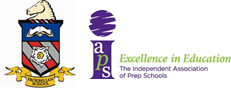 